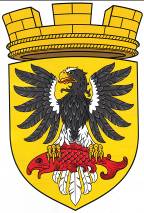 МУНИЦИПАЛЬНОЕ ОБРАЗОВАНИЕ«ЕЛИЗОВСКОЕ ГОРОДСКОЕ ПОСЕЛЕНИЕ»Собрание депутатов Елизовского городского поселенияТРЕТИЙ СОЗЫВ, ТРИДЦАТЬ  ЧЕТВЕРТАЯ  СЕССИЯ РЕШЕНИЕ № 624г. Елизово            		           		                          19 декабря 2019 годаО даче согласия на передачу имущества, находящегося в собственности Елизовского городского поселения, в собственность Елизовского муниципального района	Рассмотрев проект Решения «О даче согласия на передачу имущества, находящегося в собственности Елизовского городского поселения, в собственность Елизовского муниципального района», внесенный Главой администрации Елизовского городского поселения, руководствуясь Гражданским кодексом Российской Федерации, Федеральным законом от 06.10.2003 №131-ФЗ «Об общих принципах организации местного самоуправления в Российской Федерации», Уставом Елизовского городского поселения, муниципальным нормативным правовым актом от 10.02.2017 №19-НПА «О порядке владения, пользования и распоряжения имуществом, находящимся в собственности Елизовского городского поселения», принятым Решением Собрания депутатов от 09.02.2017 №111, Положением «Об Управлении имущественных отношений администрации Елизовского городского поселения», утвержденным Решением Собрания депутатов Елизовского городского поселения от 11.02.2016 № 862, Собрание депутатов Елизовского городского поселенияРЕШИЛО:1.	Дать согласие на передачу в собственность Елизовского муниципального района имущества согласно приложению 1 к настоящему Решению. 2.	Управлению имущественных отношений администрации Елизовского городского поселения провести необходимые мероприятия по документальному обеспечению передачи  имущества, указанного в приложении 1  к настоящему Решению.Глава Елизовского городского поселения -председатель Собрания депутатовЕлизовского городского поселения                                                   Е.И. РябцеваПриложение № 1к Решению Собрания депутатов Елизовского городского поселения № 624 от « 19 » декабря 2019 годаПЕРЕЧЕНЬимущества, передаваемого в собственность Елизовского муниципального района (в МБОУ ЕСШ №7)Основные средства№п/пНаименование имуществаКоличествоЦена за ед.  руб.Стоимость всего руб.1Дверь2 шт.30 000,0060 000,00                                                                   ИТОГО                                                  60 000,00                                                  60 000,00                                                  60 000,00